Overzicht expertise op het gebied van kinderen met extra onderwijsbehoeften 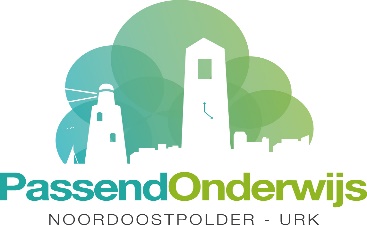 januari 2020Onderstaand overzicht is opgesteld aan de hand van de door de scholen ingevulde schoolondersteuningsprofielen. Een school is opgenomen in het overzicht wanneer het schoolondersteuningsprofiel vermeldt dat op de school meer dan gemiddelde expertise beschikbaar is m.b.t. het onderwijsaanbod aan kinderen extra onderwijsbehoeften.Spraak-taalproblemenSpraak-taalproblemenSchool:Toelichting:Albert SchweitzerVeel ervaring door leerlingen met TOS, leerkrachten veel ervaring in begeleiding en materialenkennis.Regenboog UrkDoor ervaring met cluster 2 is er kennis binnen de school aanwezig. Wanneer leerlingen met een ligth of medium arrangement vanuit de Taaltrein komen gaat dit altijd via uitvoerig overleg met betrokkenen. De Harmpje Visser is de school met de benodigde expertise voor deze leerlingen.JosephschoolErvaring met ESM leerling en TOS leerlingenLeerkrachten hebben TOS voorlichting gehad.Eén leerkracht heeft een Master Sen studie gericht op woordenschat gedaanPlanthofDe peutergroep van Kentalis (organisatie voor mensen met taal-/spraak ontwikkelingsstoornissen) is aanwezig in ons gebouw. Hierdoor hebben we een kort lijntje met expertise op dit gebied. We hebben ervaring met selectief mutisme en TOS leerlingen.Het LichtschipPraktijkervaring, TOS leerlingen.Cornelis ZeemanIn de kleutergroepen hebben wij een groot aantal leerlingen met een licht kentalis arrangement opgenomen. 3 onderbouwleerkrachten hebben in het verleden nascholing gevolgd bij Kentalis.Onze LISTaanpak voor technisch lezen is ook passend bij de ondersteuningsbehoeften van deze lln.Echter de begrenzing van de zorg (reguliere zorg, overige problematieken, visus leerlingen) blijven ook onze aandacht eisen; dit bij elkaar zorgt dat er moet worden gewaakt voor overbelasting van zorg in de groepen.VuurbaakWe hebben nauwe banden met de logopediepraktijk die in de onderbouw de kleuters screent op taal en spraakproblemen. We kunnen gebruik maken van de expertise van Kentalis die hierin gespecialiseerd is.Spraak-taalproblemenSpraak-taalproblemenSchool:Toelichting:WilhelminaschoolEr is een warme overdracht VVE/peuter naar de basisschool. De kleutergroepen werken met  MWIW: Met Woorden In de Weer. Wij kunnen het cluster 2 een licht arrangement bieden in samenwerking met Kentalis. 1 dag per week is de logopedist aanwezig, zodat de leerlingen zoveel mogelijk onder schooltijd geholpen kunnen worden en er een betere afstemming bereikt wordt tussen de logopedist en school. Beatrixschool1 cluster 2 Light arrangement KentalisRegenboog CreilTijd begeleiding gehad voor een leerling vanuit Kentalis. Dit heeft ons materiaal en ondersteunings mogelijkheden opgeleverdTriangelEr is een specialist TOS leerlingen binnen onze school.FladderiepCluster 2 ervaringRoderik van VoorstDe RvV is een samenwerking gestart met Kentalis. Het team is geschoold in het begeleiden van TOS leerlingen.SprangErvaring met TOSHorizonTeamscholing Tos Verdieping, we hebben meerdere kinderen met Tos binnen onze school. Ervaring met zowel light als medium arrangement.KoperwiekAmbulant begeleider en onderwijsassistent van Kentalis.Harmpje VisserWij bieden op school het cluster 2 mediumarrangement. Wij werken nauw samen met Kentalis en realiseren een passend onderwijsaanbod voor leerlingen met een cluster 2 medium en licht arrangement binnen de reguliere groepen. De groepsleerkrachten van de groepen 1 t/m 8 specialiseren zich door middel van gerichte nascholing in taalontwikkelingsstoornissen en de begeleiding hiervan. Vanuit Kentalis is er elke dag professionele ondersteuning aanwezig. Gedurende de hele week zijn 2 expertise leerkrachten en 3gespecialiseerde onderwijsassistentes op school werkzaam in de groepen 1 t/m 7. 5 dagdelen per week wordt er logopedie binnen de school gegeven, zodat de leerlingen zoveel mogelijk onder schooltijd geholpen kunnen worden en er een betere afstemming bereikt wordt tussen de logopediste op school en de leerkrachten van de betreffende leerlingen. Vanaf schooljaar 2018-2019 is gestart met de uitbreiding van de school om ook leerlingen met een intensief arrangement cluster 2 op te vangen en te laten integreren. Vanaf september 2018 is er een intensieve groep binnen de school gestart met 10 leerlingen. In de komende jaren wordt dit verder uitgebreid. De inhoudsgroep onderzoekt hoe de samenwerking en integratie zo effectief mogelijk uitgewerkt kan worden.Spraak-taalproblemenSpraak-taalproblemenSchool:Toelichting:Groen van PrinstererExtra spelbegeleiding en woordenschatontwikkeling met LOGO 3000 aangeboden door extra onderwijspersoneel en ambulant begeleider vanuit Kentalis (indien noodzakelijk). De logopedist biedt ondersteuning binnen de school aan leerlingen met taalspraakproblemen, zij monitort de taalspraakontwikkeling en adviseert nodige vervolgstappen.CarrouselEr is een leerkracht met ervaring in cluster 2 onderwijs.Maria BasisschoolErvaring met TOSOp de WiekenKennisoverdracht van KentalisDe DriesprongOp de Driesprong hebben we een IB-er die werkzaam is geweest in het speciaal basisonderwijs. Mede vanuit haar ervaring kunnen kinderen met spraak-taalproblemen snel worden opgemerkt en goed hierin begeleid worden.KeerkringDoordat wij een logopediste in school werkzaam hebben en omdat wij een IB-er in huis hebben die breed geschoold is door Kentalis, kunnen kinderen met spraak-taalproblemen snel worden opgemerkt en goed hierin begeleid worden.DyslexieDyslexieSchool:Toelichting:Albert SchweitzerIB-er en HBO+ geschooldDe Regenboog UrkKinderen met dyslexie krijgen de compenserende maatregelen aangeboden. De mogelijkheid om op de laptop te werken is aanwezig. Het L2S programma werkt nog niet naar behorenDe ArkLeerkracht master Taalcoördinator en DST-scholingJosephschoolLeerkrachten zijn op de hoogte hoe te handelen bij vermoeden van dyslexie. Het Dyslexieprotocol wordt gevolgd.Eén leerkracht heeft de cursus L2S gevolgd.PlanthofWe hebben intensief contact met een dyslexiebehandelingscentrum en veel ervaring  met kinderen die dyslectisch zijn. We maken gebruik van hulpmiddel L2S.ZevensprongIeder jaar wordt er voor een aantal kindereneen leesdossier opgesteld waarmee een dyslexieonderzoek kan worden aangevraagd. Inmiddelsheeft een aantal kinderen op de Zevensprongvastgestelde dyslexie met vergoedebehandeling. De behandeling voor sommigekinderen vindt op school plaats. Het contactmet de dyslexiebehandelaars is goed; de lijnenzijn kort. In ons administratiesysteem wordt eennotitie aangemaakt waarin de aanpassingen voorieder individueel kind met dyslexie beschrevenstaat.Het LichtschipTaal/leesspecialist, aanbieden van methodiek LISTDe ZeesterErvaren leerkrachten, regelmatig begeleiding van leerling met dyslexie.SchalmeiErvaren leerkrachten met betrekking tot signaleren en dossiervorming. Regelmatig contact met dyslexiebegeleiders voor onze leerlingen binnen de school.SjaloomErvaren en opgeleidCornelis ZeemanWe hebben diverse leerlingen op school met de diagnose dyslexie. Deze leerlingen ontvangen passende zorg en begeleiding bij hun onderwijsbehoeften.VuurbaakWe maken gebruik van het programma Into Words om deze leerlingen met dyslexie op alle vakken te kunnen begeleiden. We werken nauw samen met de dyslexiebehandelaar van Centraal Nederland.DyslexieDyslexieSchool:Toelichting:WilhelminaschoolWe signaleren leerlingen met lees- en spellingsproblemen, mogelijk dyslexie, vroegtijdig. Leerlingen waarbij dyslexie een risico vormt, worden in groep 2 gescreend. Daar waar het noodzakelijk is voor het kind om een dyslexieverklaring te krijgen, wordt een onderzoek gevraagd. Lesstof wordt aangepast aan de onderwijsbehoeften van de leerling. Kinderen met een vermoeden van dyslexie worden voor het eind van het basisonderwijs onderzocht, zodat er een verklaring is, voordat het kind naar het voortgezet onderwijs gaat. Wij kunnen het dyslexieprogramma L2s inzetten voor leerlingen met dyslexie of leesproblemen. BeatrixEen dyslexie-specialistRegenboog CreilWe weten welke stappen we moeten zetten als er vermoeden is van dyslexie. (Connect, ZLKLS, BOUW)Regenboog EnsDe leerkrachten hebben kennis van de ondersteuningsbehoeften en handelen ernaar. De leerkrachten hebben ervaring met adviezen van dyslexiebehandelaar Braams en Cascade. LichtboeiWe vinden het belangrijk vroegtijdig te signaleren dat er mogelijk sprake is van dyslexie. Deze leerlingen krijgen extra oefentijd. Daar waar nodig ondersteunen we de ouders bij een aanvraag voor behandeling.TriangelEr zijn twee leesspecialisten binnen ons team. Er wordt gebruik gemaakt gemaakt van het programma Kurzweil. De leerkrachten zetten Connect en Ralfi lezen in waar nodig.FladderiepBinnen ons aanbod van leesonderwijs houden we rekening met kinderen die dyslectische kenmerken hebbenSprangErvaring met leerstofaanbod en begeleidingHorizonExpertise dyslexie vanuit scholing directeurHarmpje VisserWe signaleren leerlingen met lees- en spellingsproblemen, mogelijk dyslexie, vroegtijdig. Leerlingen waarbij dyslexie een risico vormt, worden in groep 2 gescreend. Daar waar het noodzakelijk is voor het kind om een dyslexieverklaring te krijgen, wordt onderzoek aangevraagd. Lesstof wordt aangepast aan de onderwijsbehoeften van de leerling. Kinderen met een vermoeden van dyslexie worden voor het eind van het basisonderwijs onderzocht, zodat er een verklaring is, voordat het kind naar het voortgezet onderwijs gaat. We kunnen ook de ondersteuning van het dyslexieprogramma L2S inzetten voor leerlingen met dyslexie of leesproblemen, maar dit vraagt nog wel de nodige Maria BasisschoolervaringWindkracht 10Volgens dyslexieprotocolOp de WiekenKennis door LIST en ZLKLS en BOUWDyscalculieDyscalculieSchool:Toelichting:Albert SchweitzerLeerkracht doet opleiding rekenspecialistRegenboog UrkLeerlingen met dyscalculie krijgen bij ons op school de compenserende maatregelen aangeboden. De rekencoordinator heeft een sturende rol hierin. Na uitvoerige bespreking en hulpplannen die in samenspraak met de coordinator zijn besproken kan er overgegaan worden tot externe leerlingbespreking en /of verder onderzoek.JosephschoolLeerkracht met Master Sen heeft zich verder gespecialiseerd in rekenproblematiek.PlanthofWe hebben geen ervaring maar kunnen wel de expertise inzetten.FloreantRekencoördinatorSjaloomRekencoördinatorVuurbaakNee, wel kunnen we gebruik maken van externe instanties om leerlingen gericht te begeleiden bij vermoeden van dyscalculie.FladderiepBinnen ons aanbod van rekenonderwijs houden we rekening met kinderen die dyscalculische kenmerken hebbenTitus BrandsmaEr is 1 leerkracht die de opleiding tot rekencoördinator heeft gevolgd.SprangErvaring met leerstofaanbod en begeleidingCarrouselSpecialisatie IB-er (master)Op de WiekenRekensprint, de vertaalcirkelDe DriesprongOp de Driesprong zijn 2 leerkrachten die in het schooljaar 2019-2020 de nascholing volgen: Bouwen aan een stevig rekenmuurtje. Vanuit deze kennis krijgen zij een helder beeld van de ontwikkeling op het gebied van rekenen en kunnen zij daaraan gerichte ondersteuning koppelen. Motorische beperkingenMotorische beperkingenSchool:Toelichting:Albert SchweitzerCombiplek met de TwijnRegenboog UrkWij bieden leerlingen met een lichte motorische beperking de mogelijkheid tot ontwikkelen. Met ondersteuning van de Ambulant begeleider (cluster 3) en fysiotherapie willen  we optimaal onderwijs aan deze leerlingen te bieden. In het gebouw zijn geen extra voorzieningen, lift e.dJosephschoolLeerkrachten hebben een workshop motoriek van “de Twijn” gevolgd.PlanthofWij hebben een fysiotherapeut op school ('Moor'). Behandeling voor fijne motoriek wordt onder schooltijd gegeven.We hebben een invalide toilet op school die uitgerust is met een fohnsysteem.We hebben aangepast meubilair en materiaal op school (gekoppeld aan individuele leerlingen).We hebben ervaring met met Nail Patella Syndroom.ZevensprongSinds vorig schooljaar hebben we te maken meteen aantal kinderen met DCD. We zijn ons hiernu in aan het verdiepen en doen expertise op.VuurbaakWe hebben regelmatig contact met Moord Kids kinderfysiotherapie die ook kinderen bij ons behandeld. We verwijzen ook regelmatig kinderen door naar deze praktijk.WilhelminaschoolKinderen met een licht motorische beperking worden op school behandeld door de fysiotherapeut. Waar nodig worden aanpassingen gemaakt. WendingVakdocent gym, die ook leerlingen met een motorische beperking kan begeleiden.BeatrixDe school heeft geen drempels en is rolstoel vriendelijk. Doordat de school extra expertise heeft betreft cluster 3. Kan gemakkelijk contact gelegd worden met specialisten. Regenboog CreilWe krijgen ondersteuning voor een leerling vanuit de Twijn.LichtboeiWe hebben jarenlang een leerling met een lichamelijke beperking op school gehad en zijn op dit moment ook gastschool voor een leerling die op de Twijn zit. We sluiten zo goed mogelijk aan bij de behoefte van deze leerling in samenwerking met Twijn en ouders. HorizonErvaring met cerebrale Parese, cluster 3 in combi-plaatsing.KoperwiekVakdocent gym, gespecialiseerd in motoriekHarmpje VisserKinderen met een licht motorische beperking worden op school behandeld door de fysiotherapeut. Waar nodig worden aanpassingen gemaaktGroen van PrinstererInzet van een fysiotherapeut in de school en overleg, ondersteuning met de ambulante begeleider van de Twijn. Indien nodig worden aanpassingen voor de leerlingen toegepast.Motorische beperkingenMotorische beperkingenSchool:Toelichting:Maria BasisschoolLeerling met achondroplasieWindkracht 10Ervaring met ondersteuning vanuit De Twijn.Zieke kinderenZieke kinderenSchool:Toelichting:De Regenboog UrkDe ambulante dienst (cluster 3) ondersteunt ons wanneer wij te maken hebben met kinderen die langdurig ziek zijn. Er zijn vele mogelijkheden om deze kinderen te ondersteunen. Dit is echter alleen toepasbaar wanneer de leerling en leerkracht hierin voldoende ondersteuning geboden wordt.JosephschoolErvaringen met zorg op maat voor leerlingen met leukemie.Ervaring met leerlingen met epilepsiePlanthofExpertise halen we op dit vlak bij OZL (Ondersteuning Zieke Leerlingen). We hebben ervaring met diabetes, hartproblemen en Addinson.ZevensprongIn groep 8 hebben we een meisje gehad waternstig ziek was. We hebben met haar de nodigeexpertise opgedaan. Tevens weten we wieextern als hulp kunnen inschakelen.SjaloomErvaring met een leerling met epilepsieVuurbaakWe hebben wel voldoende BHV-ers.WilhelminaschoolOp dit moment zijn er geen (langdurig) zieke kinderen op school. Wanneer dit wel het geval is werken we samen met de AB van de Twijn, Yvonne Huurnink-Pool.LichtboeiWe hebben ervaring met zieke leerlingen. Maatwerk wordt zo goed mogelijk geboden, daar waar nodig.Harmpje VisserHier in werken we samen met de AB van de Twijn, Yvonnen Huurnink-PoolMariabasisschoolLeerling met epilepsie ism ZIEZON (KPN klassecontact)ZML-kinderenZML-kinderenSchool:Toelichting:De Regenboog UrkZolang deze leerlingen voldoende ondersteuning op maat geboden kan worden krijgen ze een plek in de reguliere groep. Bij aanmelding  worden deze leerling eerst besproken in de smalle commissie. Er wordt dan besproken of de school van aanmelding de passende school voor deze leerling is.De ArkLeerkracht met RT-opleidingSchalmeiErvaren leerkracht die afkomstig is uit het speciaal basisonderwijs.SjaloomLeerling met downsyndroom in groep 2VuurbaakVoor kinderen die niet mee kunnen doen met het reguliere aanbod hebben wij passende leerlijnen zodat ze zich op hun eigen niveau verder kunnen ontwikkelen. Het welbevinden en een veilige plek hebben in de groep is voor ons een belangrijke graadmeter of we deze kinderen ook kunnen bieden wat ze nodig hebben. Wanneer we zien dat we niet of onvoldoende tegemoet kunnen komen aan  hun onderwijsbehoeften en het welbevinden in het geding komt verwijzen wij door naar passender onderwijs (SO of SBO).WilhelminaschoolWij zijn in staat om te voldoen aan de onderwijsbehoeften van kinderen met een grote leerachterstand. We werken met een ontwikkelingsperspectief voor hen. Bij deze kinderen is het welbevinden van essentieel belang. Wanneer dit in het geding komt, wordt doorverwezen naar de Prinses Beatrixschool of de Zonnebloem. BeatrixDe school heeft extra expertise betreft cluster 3 en een nauwe samenwerking met Vitree, Zonnebloemschool en de Twijn.Regenboog CreilEigen leerlijn opzetten.LichtboeiZolang het welbevinden van een ZML-kind goed is en we ontwikkeling zien, proberen we zo goed mogelijk aan te sluiten bij de OBFladderiepErvaring met kinderen met down syndroomHarmpje VisserWij zijn in staat om te voldoen aan de onderwijsbehoeften van kinderen met een groteleerachterstand. We werken met een ontwikkelingsperspectief voor hen. Bij deze kinderen is het welbevinden van essentieel belang. Wanneer dit in het geding komt, wordt doorverwezen naar de Prinses Beatrixschool of de Zonnebloem.Groen van PrinstererOverleg en begeleiding met de Intern begeleider van de Zonnebloem/KlimboomAuditieve beperkingenAuditieve beperkingenSchool:Toelichting:Albert SchweitzerErvaring met solo apparatuurJosephschoolErvaringen met leerlingen met solo-apparatuur.Meerdere slechthorende kinderen op schoolWerken met adviezen vanuit Pento en Kentalis.PlanthofWij hebben ervaring met leerlingen die slechthorend zijn waarbij we begeleid zijn door Kentalis. Ons team heeft scholing gehad van het audiologisch centrum over omgang met kinderen met taal-spraak- gehoorproblemen. We hebben ervaring met werken met solo-apparatuur.We hebben nauw contact met de dyslexiepraktijk waar ook een logopedist aan verbonden is.ZevensprongWe hebben meerdere kinderen op school(gehad) met een auditieve beperking. Wehebben hiervoor contact met Kentalis.FloreantLeerkracht heeft ervaring in privé sfeer.PaulusschoolOp school is één dove leerling met twee CI’s en solo-apparatuur, begeleidng door Kentalis, samenwerking met Kentalis Guyotschool in Haren.LichtboeiWe sluiten zo goed mogelijk aan bij de OB, o.a. gebruik solo apparatuurFladderiepLeerling met dovenindicatie op schoolHorizon3 SH leerlingen binnen de school met begeleiding van Kentalis. Materiële ondersteuning audiohub, solo, microfoonGroen van PrinstererOndersteuning van ambulant begeleiders van KentalisVisuele beperkingenVisuele beperkingenSchool:Toelichting:Albert SchweitzerCombiplek met VisioPlanthofIn voorkomende gevallen kunnen we gebruik maken van de expertise vanuit Bartimeus. We hebben hier geen ervaring mee en zullen per leerling bekijken wat mogelijk is.Cornelis ZeemanMeer dan 95% van het team (leerkrachten en onderwijsassistenten) is geschoold in het begeleiden van leerlingen met een visuele beperking.In 2015 is de binnenkant van het gebouw aangepast (kleurcontrast, vloer, verlichting) etc.Op basis van de behoeften van deze lln. en zijn we een intensieve samenwerking met Bartimeus aangegaan t.a.v. specialisme AB op visus gebieden. Er is een collega werkzaam op school die braille kanSchoolondersteuningsprofiel SWV PO Noordoostpolder-Urk – versie september 2019lezen.Er zijn 2 collega’s die avondmobiliteit geven aan visus leerlingen.We verwachten van ouders met leerlingen met visus problematiek dat zij ook samenwerken met Bartimeus.WilhelminaschoolWij zijn als school in staat om tot op zekere hoogte aan het welbevinden en de onderwijsbehoeften van deze leerlingen tegemoet te komen. Wij bieden binnen dit cluster een licht arrangement aan in samenwerking met Bartimeüs. Als we niet kunnen voldoen aan de onderwijsbehoeften/ welbevinden verwijzen wij door naar de Cornelis ZeemanschoolTriangelEen leerling uit groep 7 heeft 3 jaar lang ondersteuning en hulpmiddelen ontvangen vanuit Barthimeus.HorizonErvaring, 1 leerling ontvangt begeleiding vanuit BartimeusKoperwiekAmbulant begeleider BartimeüsHarmpje VisserWij zijn als school in staat om tot op zekere hoogte aan het welbevinden en de onderwijsbehoeften van deze leerlingen tegemoet te komen. Als we niet kunnen voldoen aan de onderwijsbehoeften/ welbevinden verwijzen wij door naar de Cornelis Zeemanschool.Groen van PrinstererWij verwijzen leerlingen met visuele beperkingen naar de Cornelis Zeeman.GedragsproblemenGedragsproblemenSchool:Toelichting:Albert Schweitzer1 leerkracht Master Sen gedragsspecialist, (gefaciliteerd) inzetbaar voor ondersteuning/feedback/tips bij alle leerkrachten, elke donderdagmiddag. Rots en water is in alle groepen gegeven en leerkrachten kunnen zelf onderdelen van deze lessen verzorgen. KompasEr is een gedragsspecialist aanwezig.ArkLeerkrachten zijn geschoold middels cursussenFondaliGedragsspecialist in het teamJosephschoolHele team heeft scholing Pedgogisch Tact 1 + 2 gevolgd. Verschillende collega's hebben Master Sen gedaan.PlanthofWij maken gebruik van de Kanjertraining op school. De school heeft een gedragsexperteam waarbij twee leerkrachten een master SEN gedrag gevolgd hebben. Zij begeleiden, coachen en instrueren leerkrachten in het team. Alle leerkrachten hebben ervaring met gedragsproblematiek. Er zijn in het onderwijsaanbod diverse aanpassingen en materialen aanwezig om deze leerlingen te ondersteunen. In de school zijn er rustige werkplekken waar desgewenst gebruik van gemaakt kan worden. Wij zien leren als een groepsproces. Bij leerlingen die een totaal individueel programma nodig hebben of die onveilig zijn in een groep is een gesprek nodig om te bepalen in hoeverre onze school passend is.Het LichtschipFloreantGedragsspecialistDe ZeesterLeerkrachten met kanjertraninglicenties © en een kanjer trainingscoördinator. SchalmeiErvaren leerkrachten, waarbij ook een aantal de cursus "Teach like a champion" hebben gevolgd.SjaloomErvaren leerkrachten die gedrag goed kunnen sturen.VuurbaakWe hebben beschikken over een gedragsspecialist. Ook vragen we advies bij Onderwijsondersteuning Florion, Progress en Re-Move die deze kinderen extra trainingen en hulp kan bieden.WilhelminaschoolWij hebben binnen de vereniging een gedragsspecialist die ingezet kan worden om preventieve hulp te bieden op groeps- en individueel niveau. Ook het coachen en  begeleiden  van de leerkrachten kan worden geboden bij specifieke gedragsproblemen.WendingEen leerkracht heeft de opleiding gedragsspecialist afgerond, waaronder ook de module ADHDGedragsproblemenGedragsproblemenSchool:Toelichting:Beatrixer zijn meerdere leerlingen die gedragsspecifieke ondersteuning nodig hebben dit kan zijn zowel met als zonder diagnose. Wij streven ernaar zo goed mogelijk af te stemmen op de onderwijsbehoeften van de leerlingenRegenboog CreilWe zien mogelijkheden en kansen en werken altijd aan relatie.Regenboog EnsDe School heeft een gedragsprotocol. De leerkrachten zorgen voor een veilig pedagogisch klimaat en hebben goed klassenmanagement. Preventief werken wij met Leefstijl, Pad (Programma Alternatieve denkstrategieën), groepsplan gedrag, Rots en water en TaakspelLichtboeiErvaring + 2 Gedragsspecialisten, ‘teken je gesprekcoach’ , beeldcoach + gespecialiseerd leerkracht AutismeTriangelEr is 1 gedragsspecialist en 1 gespecialiseerde leerkracht in gedrag binnen het teamFladderiepGedragsspecialist op schoolTitus BrandsmaEr is 1 leerkracht die de opleiding tot gedragsspecialist gevolgd heeft.HorizonHet team is gediplomeerd kanjertrainerIB-er (interim) is gedragsspecialist Koperwiek2 gedragsspecialisten Master SENHarmpje VisserWij professionaliseren ons in het begeleiden van kinderen met gedragsproblemen. We hebben op school een pedagogisch medewerker dit ingezet wordt om preventieve hulp te bieden op groeps en individueel niveau. Ook het coachen van de leerkracht kan worden geboden.Roderik van VoorstMeerdere teamleden hebben een opleiding Pedagogisch Tact gevolgd.Groen van PrinstererBinnen ons team is een Kindertherapeut aanwezig. Intern is wekelijks SMW inzetbaar. Binnen onze vereniging kunnen wij gebruik maken van een gedragsspecialist.CarrouselDe intern begeleider, leerkracht groep 7/8 en de directeur hebben allen ervaring in speciaal onderwijs (cluster 4). Daarnaast is leerkracht groep 5/6 gedragsspecialistWindkracht 10Leerkrachten hebben ervaring in de omgang met leerlingen met gedragsproblemen en krijgen, indien nodig, ondersteuning van een gedragsspecialist uit het Expertisenetwerk.Op de WiekenMaster SEN, Cref en ervaringenADHDADHDSchool:Toelichting:KompasEr is een gedragsspecialist aanwezig.ArkLeerkrachten zijn geschoold middels cursussen.PlanthofWij maken gebruik van de Kanjertraining op school. De school heeft een gedragsexperteam waarbij twee leerkrachten een master SEN gedrag gevolgd hebben. Zij begeleiden, coachen en instrueren leerkrachten in het team. Alle leerkrachten hebben ervaring met gedragsproblematiek. Er zijn in het onderwijsaanbod diverse aanpassingen en materialen aanwezig om deze leerlingen te ondersteunen. In de school zijn er rustige werkplekken waar desgewenst gebruik van gemaakt kan worden. Wij zien leren als een groepsproces. Bij leerlingen die een totaal individueel programma nodig hebben of die onveilig zijn in een groep is een gesprek nodig om te bepalen in hoeverre onze school passend is.Het LichtschipPraktijkervaringFloreantGedragsspecialistZeesterErvaren leerkrachtenSchalmeiErvaren leerkrachten, waarbij ook een aantal de cursus "Teach like a champion" hebben gevolgd.SjaloomErvaren leerkrachten die kinderen hierin kunnen begeleiden.VuurbaakWij hebben ervaring met kinderen met ADHDWilhelminaschoolWij zijn als school in staat om aan het welbevinden en de onderwijsbehoeften van deze leerlingen tegemoet te komen (zie gedragsproblemen). Het welbevinden en de veiligheid van de leerling, maar ook van de groep en de leerkracht moeten gewaarborgd zijn. BeatrixEr zijn meerdere leerlingen met diagnose ADHD. Leerkrachten zijn in staat om te gaan met leerlingen met deze diagnose. De aanpassing van het onderwijs gaat onder andere in samenspraak met de behandelaar van de leerling en ouders.Regenboog EnsDe school heeft een gedragsprotocol. De leerkrachten zorgen voor een veilig pedagogisch klimaat en hebben een goed klassenmanagement. De leerkrachten hebben kennis van de ondersteuningsbehoefte en handelen ernaar. LichtboeiErvaringTriangelVerschillende leerkrachten hebben een coachingstraject gevolgd.FladderiepGedragsspecialist op schoolADHD2 gedragsspecialisten Master SENHarmpje VisserWij zijn als school in staat om aan het welbevinden en de onderwijsbehoeften van deze leerlingen tegemoet te komen. Het welbevinden en de veiligheid van de leerling, maar ook van de groep en de leerkracht moeten gewaarborgd zijn.Groen van PrinstererWij zijn in staat om nodige aanpassingen te bieden om prikkelverwerking te reguleren.CarrouselDe intern begeleider, leerkracht groep 7/8 en de directeur hebben allen ervaring in speciaal onderwijs (cluster 4). Daarnaast is leerkracht groep 5/6 gedragsspecialistWindkracht 10Leerkrachten hebben ervaring in de omgang metleerlingen met gedragsproblemen en krijgen, indiennodig, ondersteuning van een gedragsspecialist uithet Expertisenetwerk.Op de WiekenMaster SEN, Cref en ervaringenAutismeAutismeSchool:Toelichting:KompasEr is een gedragsspecialist aanwezig.De ArkLeerkrachten zijn geschoold middels cursussen.JosephschoolErvaring met leerlingen met autisme. Veel structuur, duidelijkheid, voorspelbaarheid in de school. De inrichting van de lokalen is zo dat het een prettige leeromgeving is voor leerlingen met autismePlanthofWij maken gebruik van de Kanjertraining op school. De school heeft een gedragsexperteam waarbij twee leerkrachten een master SEN gedrag gevolgd hebben. Zij begeleiden, coachen en instrueren leerkrachten in het team. Alle leerkrachten hebben ervaring met gedragsproblematiek. Er zijn in het onderwijsaanbod diverse aanpassingen en materialen aanwezig om deze leerlingen te ondersteunen. In de school zijn er rustige werkplekken waar desgewenst gebruik van gemaakt kan worden. Wij zien leren als een groepsproces. Bij leerlingen die een totaal individueel programma nodig hebben of die onveilig zijn in een groep is een gesprek nodig om te bepalen in hoeverre onze school passend is.Het LichtschipPraktijkervaringFloreantGedragsspecialistSchalmeiErvaren leerkrachten, waarbij ook een aantal de cursus "Teach like a champion" hebben gevolgd.SjaloomErvaren leerkrachten die voldoende structuur en houvast kunnen bieden.Cornelis ZeemanDe school heeft diverse leerlingen met ASS problematiek. Er is een leerkracht die de opleiding tot ASS expert gaat doen.VuurbaakWij hebben ervaring met kinderen met autisme.WilhelminaschoolWij zijn als school in staat om aan het welbevinden en de onderwijsbehoeften van deze leerlingen tegemoet te komen (zie gedragsproblemen). Het welbevinden en de veiligheid van de leerling, maar ook van de groep en de leerkracht moeten gewaarborgd zijn.BeatrixEr zijn meerdere leerlingen met diagnose autisme. Leerkrachten zijn in staat om te gaan met leerlingen met deze diagnose. Diverse leerkrachten hebben zich laten nascholen betreft aanpak van kinderen met autisme. De aanpassing van het onderwijs gaat onder andere in samenspraak met de behandelaar van de leerling en ouders. Aanpak bestaat oa uit structuur bieden, prikkelarme omgeving en werkbladen.  LichtboeiVeel ervaring + gespecialiseerd leerkracht autismeTriangelVerschillende leerkrachten hebben een coachingstraject gevolgd.FladderiepGedragsspecialist op schoolKoperwiek2 gedragsspecialisten Master SENAutismeAutismeSchool:Toelichting:Harmpje VisserWij zijn als school in staat om aan het welbevinden en de onderwijsbehoeften van deze leerlingen tegemoet te komen. Het welbevinden en de veiligheid van de leerling, maar ook van de groep en de leerkracht moeten gewaarborgd zijn.Groen van PrinstererInzet KindertherapeutCarrouselDe intern begeleider, leerkracht groep 7/8 en de directeur hebben allen ervaring in speciaal onderwijs (cluster 4). Daarnaast is leerkracht groep 5/6 gedragsspecialistWindkracht 10Leerkrachten hebben ervaring in de omgang metleerlingen met gedragsproblemen en krijgen, indiennodig, ondersteuning van een gedragsspecialist uithet Expertisenetwerk.Op de WiekenMaster SEN, Cref en ervaringenJong risicokindJong risicokindSchool:Toelichting:JosephschoolVanaf schooljaar 2018-2019 zijn we gestart met kleine groepen 1: opvang/ondersteuning van jonge kinderen is beter te realiseren. De overgang vanuit de voorschoolse opvang is minder groot.PlanthofWij maken gebruik waar mogelijk van de warme overdracht van de voorschoolse opvang.ZeesterErvaren leerkrachtenSchalmeiErvaren onderbouwleerkrachten met de nodige scholing.VuurbaakVoor jonge risicokinderen starten we tijdig een MDO op (multidisciplinair overleg) op om zo de zorg in kaart te brengen en een goed behandelplan op te kunnen stellen.WilhelminaschoolWij zijn als school in staat om aan het welbevinden en de onderwijsbehoeften van deze leerlingen tegemoet te komen (zie gedragsproblemen). Het welbevinden en de veiligheid van de leerling, maar ook van de groep en de leerkracht moeten gewaarborgd zijn.WendingEen leerkracht heeft de opleiding jonge kind afgerond.Lichtboei2 leerkrachten met opl. KLOS + een “jonge kind specialist”Titus BrandsmaEr is 1 leerkracht die de cursus jong risico kindheeft gevolgd.Harmpje VisserWij zijn als school in staat om aan het welbevinden en de onderwijsbehoeften van deze leerlingen tegemoet te komen. Het welbevinden en de veiligheid van de leerling, maar ook van de groep en de leerkracht moeten gewaarborgd zijn.We werken hierin waar nodig samen met de gedragsspecialist van het samenwerkingsverband/ verenigingGroen van PrinstererExpertise is bij de leerkrachten van de kleutergroepen aanwezig om jonge risicokinderen te begeleiden, in samenwerking met ouders, intern begeleider en schoolmaatschappelijk werk.Op de WiekenscholingsdagenAnderstaligenAnderstaligenSchool:Toelichting:Regenboog UrkEr is voldoende kennis om leerlingen die een andere taal thuis spreken te ondersteunen in het Nederlands. Leerlingen  van de bovenschooolse taalgroep die bij ons zijn ingeschreven krijgen op de middagen ondersteuning binnen hun jaargroep.De focus ligt daarbij op de Nederlandse taal. Adviserend bij oudere NT2 leerlingen is Caleido ISK, EmmeloordDe ArkLeerkracht met RT-opleiding en NT2-scholingPlanthofWij hebben in de kleuterbouw goede ervaring met leerlingen die anderstalig zijn (NT2). Vanaf de leeftijd van zeven jaar is het nodig dat de leerlingen op voldoende nivo Nederlands kunnen praten en verstaan. We hebben ervaring met leerlingen die vanaf dit nivo bij ons op school komen.-	Leerlingen vanaf 6 jaar die de Nederlandse taal onvoldoende spreken adviseren we de NT2 school vanuit AZC Luttelgeest (met dependance achter onze school) gedurende 1 of 2 jaar. Daarna kan plaatsing op onze school opnieuw bekeken worden.Het LichtschipPraktijkervaringDe WisseljaSchakelvoorzieningjaCornelis ZeemanWe hebben afgelopen jaren diverse leerlingen met een NT2 achtergrond of een andere cultuur opgenomen. We hebben hier enige ervaring in opgedaan. Het is een uitdaging om deze leerlingen te laten integreren in het onderwijs en ze taalvaardig en op gedragsgebied te stimuleren in hun ontwikkeling.We werken intensief samen met de leerkracht van de taalklas, hebben hier volggesprekken mee, maar stimuleren ook de overdracht van kennis en ervaring middels observaties en gesprekken.WendingEen deel van het team is geschoold.Regenboog EnsWe werken hiermee vanuit het "Ondersteuningsdocument van OBS De Regenboog". De leerkrachten hebben kennis van onderwijs aan NT2 leerlingenLichtboeiErvaring in vooral onderbouw.FladderiepVeel ervaring met poolse kinderen.KoperwiekNT2 coördinator.Roderik van VoorstDe IB-er heeft veel ervaring met kinderen die Nederlands als tweede taal hebben. Tevens zijn er veel tweetalige leerlingen op school aanwezig. Groen van PrinstererExtra ondersteuning middels de NT2 groep van de schoolvereniging die in de GvP gevestigd is.CarrouselVanwege de leerlingpopulatie is ervaring opgedaan met anderstaligen door meerder leerkrachten.AnderstaligenAnderstaligenSchool:Toelichting:Keerkring70% van de leerlingen heeft Nederlands als tweede taal. Er wordt veel gebruik gemaakt van tolken die afkomstig zijn van school zelf. Ook wordt veel gebruik gemaakt van volwassen oud-leerlingen.  HoogbegaafdheidHoogbegaafdheidSchool:Toelichting:Albert SchweitzerCertificaten behaald door IB-er en onderbouwleerkracht, hele school werkt met het digitaal handelingsprotocol hoogbegaafdheid. 3 meerpresterende groepen in de schoolRegenboog UrkEr wordt extra ondersteuning geboden binnen de groep door de eigen leerkracht.Door een groot lerarentekort is deze inzet niet regulier. Bij uitval van de leerkracht kan de onderwijsassistent worden ingezet. Verder is er een interne plusklas waar de leerlingen wekelijks extra worden uitgedaagd. Ook hiervoor geldt dat bij uitvalvan de reguliere leerkracht, de extra ondersteuning vervalt.KompasMHB specialistDe ArkEr zijn meerdere leerkrachten die de cursus Hoogbegaafdheid hebben gevolgd. IB-er is coordinator hoogbegaafdheid en heeft de scholing gevolgd.JosephschoolTwee leerkrachten zijn coördinator hoogbegaafd en meerpresterend en coördinator DHH.Er wordt gewerkt met DHH binnen de school.Levelspel en levelwerk zijn aanwezig in school voor meerpresterende kinderenPlanthofWij zijn een kwadraatschool wat inhoudt dat we gecertificeerd zijn om een professioneel passend aanbod voor deze doelgroep neer te zetten. We hebben een gespecialiseerde leerkrachten op gebied van hoogbegaafdheid.Bij leerlingen met een ontwikkelingsvoorsprong werken we met het Digitaal HandelingsProtocol. Deze leerlingen kunnen in aanmerking komen  voor de plusgroep bij ons op school. We compacten en verrijken de lesinhoud voor deze leelringen. We hebben nauw contact met het Voortgezet Onderwijs en leerlingen in de groepen (7 en) 8 krijgen de moglijkheid om mee te draaien met externe plusklassen voor meer- en hoogbegaafden op het VOZevensprongOnze school is in het schooljaar 2018-2019 gestartmet de scholing (hoog)begaafdheid. Deze scholingloopt dit schooljaar door. De werkgroep(hoog)begaafden houdt zich bezig met deontwikkelingen op dit gebied. Er is dit schooljaargestart met 2 plusklassen zowel voor de onder- alsde bovenbouw.FloreantHoogbegaafdheidsspecialist, 80% van de leerkrachten is geschoold.ZeesterEr wordt gebruik gemaakt van screeningsinstrument SIDI PO. Er is structureel aanbod (Levelwerk/Gynzy) en overleg met ouders.SchalmeiCoordinator hoogbegaafdheidPaulusschoolEen leerkracht heeft de opleiding gevolgd tot coordinator Hoogbegaafdheid.SjaloomHoogbegaafdheidscoördinatorHoogbegaafdheidHoogbegaafdheidSchool:Toelichting:VuurbaakWe maken gebruik van een  expert op het gebied van hoogbegaafdheid bij ons op school. We hebben een beleid t.a.v. hoogbegaafdheid, de DHH signalering is in werking gesteld en we hebben voor deze kinderen levelwerk. We beschikkken over een specialist Hoogbegaafdheid en een groep kinderen met kenmerken van Meer –en Hoogbegaafdheid draaien mee in een plusgroep die apart les krijgen.WilhelminaschoolWij zijn als school in staat om aan het welbevinden en de onderwijsbehoeften van deze leerlingen tegemoet te komen. Wij hebben als school een HB-coördinator. Zij werkt nauw samen met onze bovenschoolse HB-coördinator. Binnen school hebben wij een plusklas voor de groepen 2 t/m 4 en de groepen 5 t/m8. Zij komen 2x in de week samen.  Daarnaast is het mogelijk om deel te nemen aan de boven schoolse plusklas. WendingEen leerkracht is dit schooljaar gestart met de opleiding hoogbegaafdheid.BeatrixHoogbegaafden krijgen de leerstof gecompact aangeboden. Waarna de leerlingen verdiepende en uitdagende leerstof krijgen aangeboden bij de vakken taal en rekenen. Binnen de groepen wordt extra uitdaging geboden door de methode Levelwerk. Door de methode IPC is het mogelijk een opdracht op verschillende niveaus aan te bieden. Op school zijn twee hoogbegaafdheidscoördinatoren. In de groepen 7 en 8 worden leerlingen geclusterd die meer begaafd zijnRegenboog CreilHier moeten we mee aan de slag.Regenboog EnsDe school heeft een protocol. De leerkrachten stemmen hun onderwijsaanbod af op de onderwijsbehoeften van deze leerlingen. Enkele leerkrachten (en ib-er) hebben de cursus hoogbegaafdheid uit Aves Acedemie gevolgd. We werken met Acadin, met DaVinci (eigen onderzoeksvragen) en 3Dprinter van 3D Kanjers (talentontwikkeling door wetenschap en techniek). Binnen de school zijn er plusgroepen voor leerlingen uit groep 1 t/m 8. LichtboeiGespecialiseerde leerkracht.FladderiepCoordinator hoogbegaafdheid op school.Titus BrandsmaEr is een leerkracht die de cursus hoogbegaafdheidheeft gevolgd.Deze leerkracht is ook dehoogbegaafdheidscoordinator bij ons op school.SprangBijna alle leerkrachten hebben de cursus ‘slimme leerling’ gevolgd. Er is een coördinator hoogbegaafdheid aanwezig.HorizonKennis bij hoogbegaafdheidsspecialist.KoperwiekHoogbegaafdheidsspecialistHoogbegaafdheidHoogbegaafdheidSchool:Toelichting:Harmpje VisserWij zijn als school in staat om aan het welbevinden en de onderwijsbehoeften van deze leerlingen tegemoet te komen in de eigen groep. Binnen de school zijn we dit cursusjaar gestart met een interne plusklas voor de leerjaren 1 t/m 8. Daarnaast zijn er een aantal leerlingen die deelnemen aan de bovenschoolse plusklas.Roderik van VoorstEr is één bevlogen leerkracht die zich als hoogbegaafdheidsspecialist manifesteert.Groen van PrinstererIntern plusklasCarrouselEr is een leerkracht die opgeleid is voor DHH. Daarnaast werken we samen met de Koperwiek om een aanbod te verzorgen voor kinderen.  MariabasisschoolErvaring. Tevens extra aanbod voor leerlingen uit groep 1-8 . School heeft hoogbegaafdheidscoordinator.Windkracht 10HoogbegaafdheidsspecialistOp de WiekenScholing op dit gebied.DriesprongWij werken met een beleidsplan hoogbegaafdheid. Een leerkracht filosofeert wekelijks met leerlingen. Daarnaast werken de meerbegaafde leerlingen onder begeleiding van een leerkracht aan Acadin.Anders, namelijkAnders, namelijkAnders, namelijkAnders, namelijkSchool:School:Type expertise:Toelichting:Albert SchweitzerAlbert SchweitzerMaster SEN specialisme (beeldcoach) Rots en WaterBeeldcoachKompasKompasBeeldcoach, leescoordinatorDe ArkDe ArkIB-er met opleiding BeeldcoachZeesterZeesterLees coördinator. SjaloomSjaloomLeerkracht geschoold in rouwverwerkingcoach jungle memory: vergroten van het werkgeheugen.beeldcoachonderwijsassistent die geschoold is in leespraat. (methode voor verbetering spraaktaalontwikkeling)SchakelvoorzieningNT2 onderwijsNT2 onderwijsCornelis ZeemanEr zijn 2 lkr gecertificeerd als SVIB-er.Er zijn 5 lkr gecertificeerd als Master.2 leerkrachten zijn afgestudeerd reken coördinator. Zij maken deel uit van de rekenwerkgroep.Er zijn 3 afgestudeerde taal coördinatoren. Zij maken deel uit van de taalwerkgroep.Er zijn 2 leerkrachten met certificering pedagogiek.Er is 1 leerkracht bezig met een master.Diverse leerkrachten volgen cursussen aan de Rehoboth academy, waaronder met sprongen vooruit, en de kennismakingscursus management.Er zijn 2 lkr gecertificeerd als SVIB-er.Er zijn 5 lkr gecertificeerd als Master.2 leerkrachten zijn afgestudeerd reken coördinator. Zij maken deel uit van de rekenwerkgroep.Er zijn 3 afgestudeerde taal coördinatoren. Zij maken deel uit van de taalwerkgroep.Er zijn 2 leerkrachten met certificering pedagogiek.Er is 1 leerkracht bezig met een master.Diverse leerkrachten volgen cursussen aan de Rehoboth academy, waaronder met sprongen vooruit, en de kennismakingscursus management.Anders, namelijkAnders, namelijkAnders, namelijkAnders, namelijkSchool:School:School:School:Wilhelminaschool1x in de week hebben wij een meervoudige intelligentiegroep. Ongeveer 20 lln uit de bovenbouw groepen gaan 1x in de week 1 uur naar de MI klas binnen de school. Opdrachten worden door hen uitgewerkt binnen de eigen groep. Elk blok rouleert deze groep, omdat elk blok een andere intelligentie wordt aangeboden. Op deze manier stimuleren we talentontwikkeling bij alle lln en niet alleen bij de lln die op taal en rekenen goed scoren.Wij hebben binnen onze school een Pastoraal medewerker zij is ook tevens de vertrouwenspersoon.Wij merken dat binnen ons gebied echtscheiding steeds meer voorkomt. Onze vertrouwenspersoon geeft de cursus ‘gedeeld verdriet’  voor kinderen die te maken hebben met gescheiden ouders. Nadruk ligt dan op afstemming met gelijkgestemden. Verder kunnen kinderen iedere week bij haar komen voor een gesprek.  School maatschappelijk werk is de schakel als het gaat om passend onderwijs, coördinatie en afstemming van hulpverlening in en rondom school. Specifiek voor kwetsbare leerlingen met een extra zorgbehoefte, zoals bijvoorbeeld leerlingen met een ontwikkelingsachterstand, ADHD en autisme of een risicovolle thuissituatie. 1x in de week hebben wij een meervoudige intelligentiegroep. Ongeveer 20 lln uit de bovenbouw groepen gaan 1x in de week 1 uur naar de MI klas binnen de school. Opdrachten worden door hen uitgewerkt binnen de eigen groep. Elk blok rouleert deze groep, omdat elk blok een andere intelligentie wordt aangeboden. Op deze manier stimuleren we talentontwikkeling bij alle lln en niet alleen bij de lln die op taal en rekenen goed scoren.Wij hebben binnen onze school een Pastoraal medewerker zij is ook tevens de vertrouwenspersoon.Wij merken dat binnen ons gebied echtscheiding steeds meer voorkomt. Onze vertrouwenspersoon geeft de cursus ‘gedeeld verdriet’  voor kinderen die te maken hebben met gescheiden ouders. Nadruk ligt dan op afstemming met gelijkgestemden. Verder kunnen kinderen iedere week bij haar komen voor een gesprek.  School maatschappelijk werk is de schakel als het gaat om passend onderwijs, coördinatie en afstemming van hulpverlening in en rondom school. Specifiek voor kwetsbare leerlingen met een extra zorgbehoefte, zoals bijvoorbeeld leerlingen met een ontwikkelingsachterstand, ADHD en autisme of een risicovolle thuissituatie. WendingWendingEen leerkracht is dit schooljaar gestart met de opleiding beeldcoachBeatrixBeatrixFysiotherapie, logopedie,Speltherapie, jeugdhulp in de klas vanuit de gemeente, ergotherapie   externe hulpverlening binnen de school motorische training bij schrijfonderwijs en andere motorische trainingen spraaktaalontwikkelingsondersteuning  faalangsttraining, brugklastraining, speltherapie, weerbaarheidstraining ondersteuning bij schrijfonderwijs.LichtboeiLichtboeiNaast de Kanjertraining, waarmee we op school werken, gebruiken we wordt als interventie gewerkt met de oplossingsgerichte methodiek 'van pesten naar samenwerken'Titus BrandsmaTitus BrandsmaEr is 1 leerkracht die de opleiding tot beeldcoachvolgt.HorizionHorizionErvaring met combiplaatsingen de Twijn/Enkschool.Harmpje VisserHarmpje VisserEr zijn binnen de school 3 collega's met het certificaat SVIB. Deze collega's kunnen de (startende) collega's ondersteunen in zaken als klassenmanagement, didactiek en interactie.Daarnaast is het mogelijk leerlingen met specifieke ondersteuningsbehoeften te volgen en de leerkracht hierbij te ondersteunen/ coachen. Op school werkt een gedragsspecialist dit op individueel en op groepsniveau de leerkracht kan ondersteunen bij specifieke gedragsproblematiek. Op school werkt een pedagogisch medewerker die binnen de school werkt met individuele leerlingen, maar ook in kleine groepen. Nadruk ligt dan op de sociaal emotionele ontwikkeling, het aanleren van sociale vaardigheden en Mindset. Echtscheiding komt steeds vaker voor. Daarom is er binnen de schoolvereniging een werkgroep geformeerd die samen met schoolmaatschappelijk werk een beleidsplan heeft opgesteld. Zij bieden daarnaast scholing om hulpverlening te optimaliseren. Schoolmaatschappelijk werk richt zich in deze op de ouders. School richt zich op de leerlingen. Vanaf 2017 – 2018 is er in overleg met SMW een bovenschoolse gespreksgroep voor kinderen van gescheiden ouders opgezet. Deze komen voor een periode van 8 weken wekelijks bij elkaar onder leiding van SMW en 2 specifiek getrainde leerkrachten. Nadruk ligt dan op afstemming met gelijkgestemden. Vanaf 2020 wordt er ook gekeken naar mogelijke ondersteuning op het gebied van rouwverwerkingRoderik van VoorstRoderik van VoorstLeesspecialistEr is binnen ons team één Master-geschoolde leerkracht hierin.Op de WiekenOp de WiekenDidactisch coachenKeerkringKeerkringPMT van GripWij geven 1 dag in de week PMT op school. Dit wordt door een externe instantie gegeven. De meerbegaafde kinderen en de NT2 kinderen krijgen structureel verdiepend onderwijs door een speciaal opgeleide RT-docent. Zij is 1 dag in de week aanwezig. 